DIAGRAMME DE GANTT SIMPLE DE 1 AN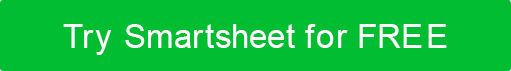 NOM DU GESTIONNAIREDATE DU JOURTRIMESTRE 1TRIMESTRE 1TRIMESTRE 1TRIMESTRE 2TRIMESTRE 2TRIMESTRE 2TRIMESTRE 3TRIMESTRE 3TRIMESTRE 3TRIMESTRE 4TRIMESTRE 4TRIMESTRE 4OBJECTIFS% FAITAFFECTÉ ÀJANVFÉVRMARSAVRILMAIJUINJUILAOÛTSEPTOCTNOVDÉCOBJECTIF 184%Tâche 1100%Sous-tâche A100%Tâche 290%Sous-tâche A70%Sous-tâche B60%OBJECTIF 218%Tâche 15%Tâche 230%Tâche 30%OBJECTIF 3Tâche 10%Tâche 20%Tâche 30%OBJECTIF 4Tâche 10%Tâche 20%Tâche 30%DÉMENTITous les articles, modèles ou informations fournis par Smartsheet sur le site Web sont fournis à titre de référence uniquement. Bien que nous nous efforcions de maintenir les informations à jour et correctes, nous ne faisons aucune déclaration ou garantie d'aucune sorte, expresse ou implicite, quant à l'exhaustivité, l'exactitude, la fiabilité, la pertinence ou la disponibilité en ce qui concerne le site Web ou les informations, articles, modèles ou graphiques connexes contenus sur le site Web. Toute confiance que vous accordez à ces informations est donc strictement à vos propres risques.